DATOS PARA LLENAR FORMULARIO VISA MEXICANA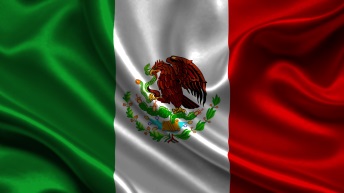 DATOS PERSONALESDATOS DEL PASAPORTEDATOS COMPLEMENTARIOSDATOS PARA EL VIAJENOMBRES:NOMBRES:APELLIDOS:APELLIDOS:SEXO:   FEMENINO:               MASCULINO:     FEMENINO:               MASCULINO:     FEMENINO:               MASCULINO:  FECHA DE NACIMIENTO:FECHA DE NACIMIENTO:FECHA DE NACIMIENTO:PAIS DE NACIMIENTO: PAIS DE NACIMIENTO: PAIS DE NACIMIENTO: CIUDAD DE NACIMIENTO:CIUDAD DE NACIMIENTO:CIUDAD DE NACIMIENTO:NACIONALIDAD:NACIONALIDAD:NACIONALIDAD:OTRA NACIONALIDAD SI TIENE:OTRA NACIONALIDAD SI TIENE:OTRA NACIONALIDAD SI TIENE:NUMERO:PAIS DE EXPEDICION:ESCOJA LA FECHA DE EXPEDICION:ESCOJA LA FECHA DE VENCIMIENTO:ELIJA EL ESTADO CIVIL:ELIJA EL ESTADO CIVIL:ELIJA EL ESTADO CIVIL:DIRECCION ACTUAL:DIRECCION ACTUAL:TELEFONOS: TELEFONOS: TELEFONOS: TELEFONOS: TELEFONOS: TELEFONOS: TELEFONOS: TELEFONOS: CASA: CASA: CASA: CASA: CASA: CASA: CELULAR: CELULAR: CORREO ELECTRONICO:CORREO ELECTRONICO:CORREO ELECTRONICO:CORREO ELECTRONICO:OCUPACION:NOMBRE DE LA EMPRESA QUE TRABAJA:NOMBRE DE LA EMPRESA QUE TRABAJA:NOMBRE DE LA EMPRESA QUE TRABAJA:NOMBRE DE LA EMPRESA QUE TRABAJA:NOMBRE DE LA EMPRESA QUE TRABAJA:NOMBRE DE LA EMPRESA QUE TRABAJA:NOMBRE DE LA EMPRESA QUE TRABAJA:NOMBRE DE LA INSTITUCIÓN DONDE ESTUDIA:NOMBRE DE LA INSTITUCIÓN DONDE ESTUDIA:NOMBRE DE LA INSTITUCIÓN DONDE ESTUDIA:NOMBRE DE LA INSTITUCIÓN DONDE ESTUDIA:NOMBRE DE LA INSTITUCIÓN DONDE ESTUDIA:LUGAR DE RESIDENCIA:LUGAR DE RESIDENCIA:LUGAR DE RESIDENCIA:TIENE ANTECEDENTES PENALES EN MEXICO U OTROS PAISES, INDIQUE EL PORQUE: FECHA DE INGRESO A MEXICO:CIUDAD POR LA QUE INGRESARA A MEXICO:CIUDAD POR LA QUE INGRESARA A MEXICO:ELIJA TEMPORALIDAD DE ESTANCIA:ELIJA TEMPORALIDAD DE ESTANCIA:HA VISITADO MEXICO  ANTES:          HA VISITADO MEXICO  ANTES:          SI:                            NO: HA SIDO DEPORTADO DE MEXICO:   HA SIDO DEPORTADO DE MEXICO:   SI: NO: SI SU RESPUESTA ANTERIOR ES AFIRMATIVA INDIQUE EL POR QUE: SI SU RESPUESTA ANTERIOR ES AFIRMATIVA INDIQUE EL POR QUE: SI SU RESPUESTA ANTERIOR ES AFIRMATIVA INDIQUE EL POR QUE: SI SU RESPUESTA ANTERIOR ES AFIRMATIVA INDIQUE EL POR QUE: INDIQUE EL PROPOSITO DE VIAJE:  INDIQUE EL PROPOSITO DE VIAJE:  INDIQUE EL PROPOSITO DE VIAJE:  INDIQUE EL PROPOSITO DE VIAJE:  